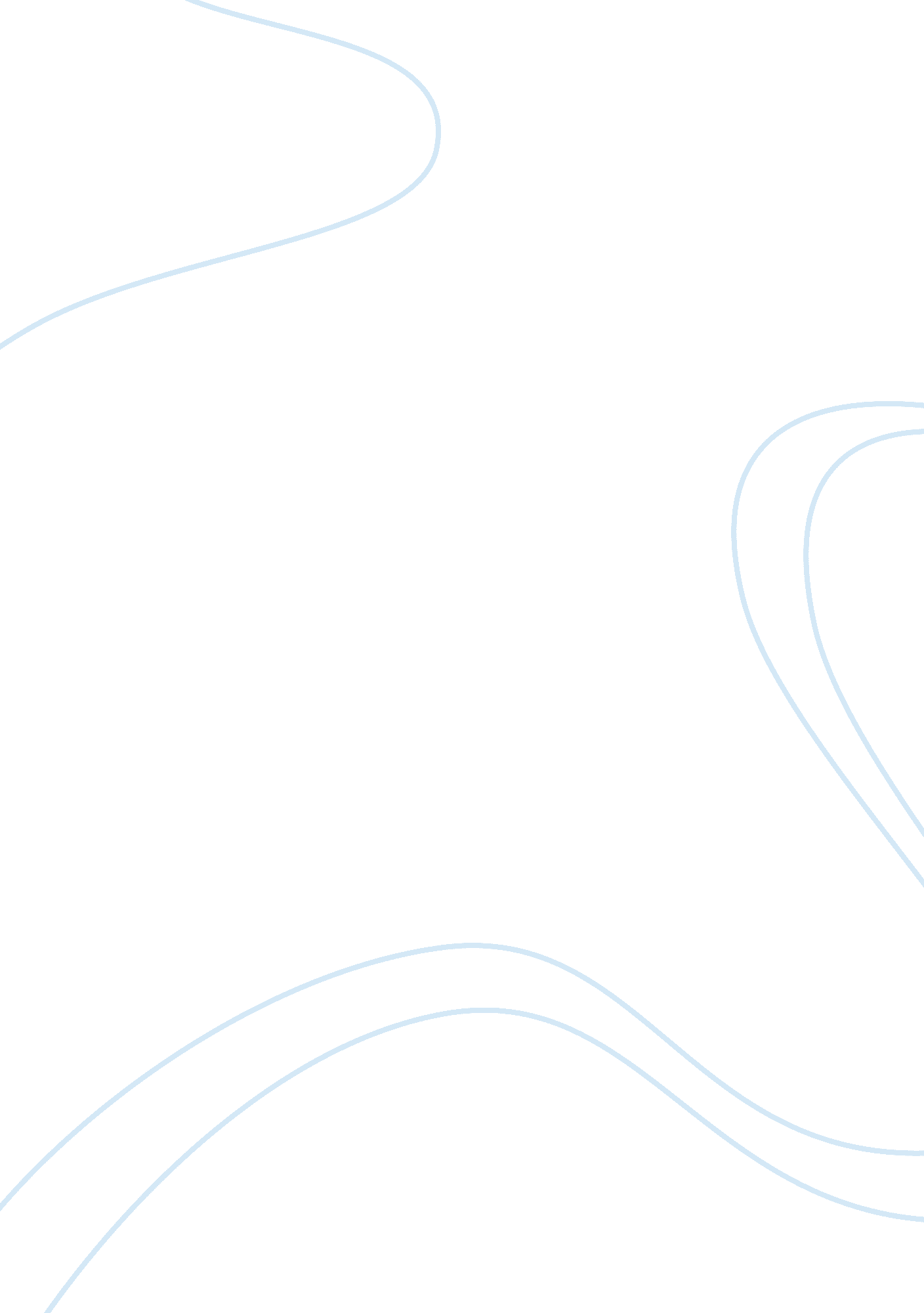 Knarls and barkley assignment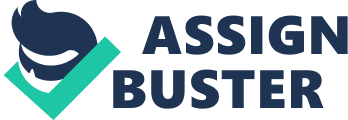 Wake Technical Community Collage 91 09 Fayetteville Road Raleigh, NC 27603 To: Financial Aid Office Hello my name is Destiny McCall am writing this appeal because my gap is under a 2. 0 and my completion rate is under 67%. I had some many circumstances that occurred in 201 2, I was unable to continue going to my classes so I had to withdraw from all of my classes. Due to the fact was having issues with my mental health. I was unstable to continue my semester. I then took classes Fall 2012 and had stopped going to my therapy and became mentally unstable again. Have had many changes In my living arrangements with in he last year. I am now able to get back on track and focus on what I want in life which is to get my degree. And have a plan for any obstacle that may occur while in school and I now have the support need to be successful. I’m asking for consideration for my financial Aid to continue my education at Wake Technical Community College. Please don t hesitate to contact me if you having any questions. Step 3: Explanation of Steps for Future Success Describe the Steps that you have taken to address the circumstances and ensure that you will be able to meet the minimum SAP requirements in the future. Emphasize what will be different in your situation to allow success. Provide appropriate documentation, if applicable. 1 Go to class – I know this one is mind-numbingly obvious but it’s important. Many professors lecture directly from Powering and post the slides to the internet. This makes it tempting to skip class, download the lecture notes, and learn the material on your own. Although I can probably get away with this in easy courses, I will face problems in challenging ones. 2. Sit in the front row – Not only will sitting in the front row build my self confidence, it will automatically engage me in the lecture. I will be an eager student and highly visible to the teacher. This will help my academic reputation and make me more likely to develop a relationship with the professor. I will have a much easier time maintaining focus and will feel more like a participant than a passive observer. 3. Take notes by hand – Another unfortunate side effect of the Powering revolution is that it discourages students from taking notes. Taking notes by hand will improve my grades because it forces me to pay attention, and the physical act of writing aids memorization. If I take notes, I will find it much easier to stay engaged. My notes also provide a point of reference that will help me build a mental link between a written concept and the professor’s verbal explanation. This is key for efficient studying. 4. Do a weekly review – A common problem students encounter is trying to learn an enormous amount of material right before the midterm or final exam. This is practically impossible. I will find it much easier if I take a gradual approach to studying. At least once a week, I will review my notes starting from the beginning of the course. Will take 15 or 20 minutes, just enough time to build familiarity with the material. . Go to office hours – Professors usually make themselves available at regular times during the week for students to ask questions about assignments. I am going to take advantage of this opportunity. First, attending office hours will motivate me to get ahead on my work and prepare questions to ask. This will give me a huge edge in understanding problems that aren’t clearly explained in the lectures. Second, it will build my reputation as a high-effort student who deserves high grades. Step 4: Students Certification and Signature Please read the following carefully and initial next to each statement. I have read the WATCH Satisfactory Academic Progress policy. I I I understand that if my appeal is approved, I will be placed on probation for one semester only. I I understand that if I am placed on probation, I am required to complete all classes with a C or better. I lam submitting a complete appeal form. Understand that incomplete appeals will not be reviewed. I I I understand that my appeal may be denied and that the submission of this appeal does not guarantee that my financial aid will be reinstated. 